СЪОБЩЕНИЕС настоящото, на основание чл.129, ал.2 от ЗУТ, във връзка с чл.61, ал.3 от АПК се съобщава, че със Заповед №974 от 07.10.2022г. на Кмета на Община Севлиево, на основание чл. 44, ал. 1, т. 13 от Закона за местното самоуправление и местната администрация (ЗМСМА) и чл. 129, ал. 2 от Закона за устройство на територията /ЗУТ/, чл.110, ал.1, т.1 от ЗУТ и решение по т.6 от Протокол №7 от 04.10.2022г. на ОЕСУТ при Община Севлиево е одобрен:Подробен устройствен план (ПУП) – План за регулация и застрояване (ПРЗ)  с обхват УПИ VII-351 и УПИ VI-352, кв.19 по плана на с. Кръвеник, Община Севлиево.С регулационната съставка на ПУП – ПРЗ се премества регулационната линия между двата описани имота, съобразно договореното между собствениците в предварителния договор на основание чл.15, ал.3 от Закона за устройство на територията /ЗУТ/.Със застроителната съставка на плана за двата имота се запазва установената устройствена зона „Жм“ – жилищна устройствена зона с преобладаващо застрояване с малка височина и със следните устройствени показатели:Начин на застрояване – свободно;Характер на застрояване – ниско - до 10 м;Максимална плътност на застрояване – 60%;Максимална интензивност на застрояване – 1,2;Минимална озеленена площ – 40%.На основание чл.15, ал.6 от ЗУТ, заповедта влиза в сила от датата на издаването й и не подлежи на обжалване.Преписката се намира в Дирекция „ТСУ“ при Община Севлиево – пл. “Свобода“, ет. I, стая 209 и може да бъде прегледана от заинтересуваните.Съобщението за издадената заповед е поставено на 11.10.2022г. на таблото за обявления в „Център за административно обслужване“ и е публикувано на Интернет страницата на Община Севлиево.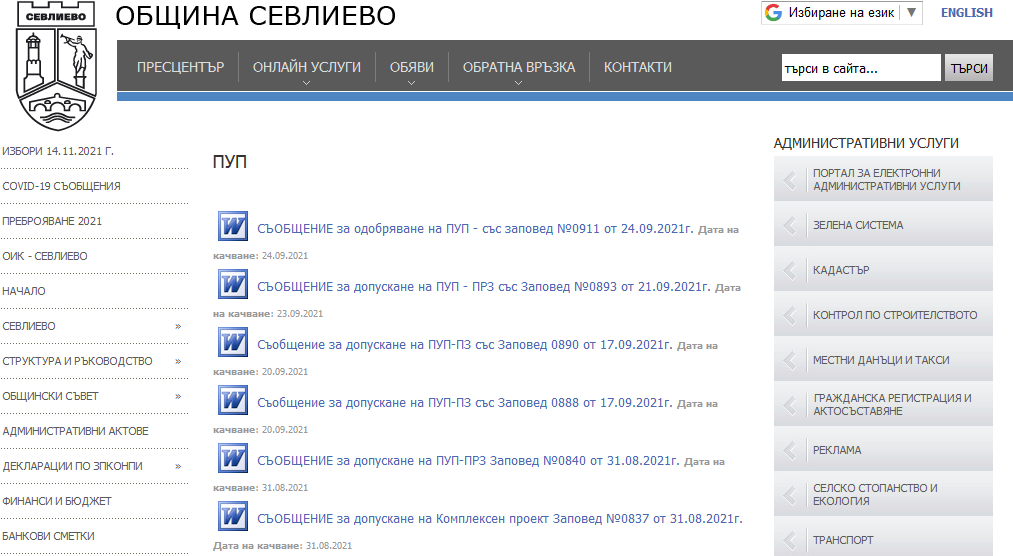 